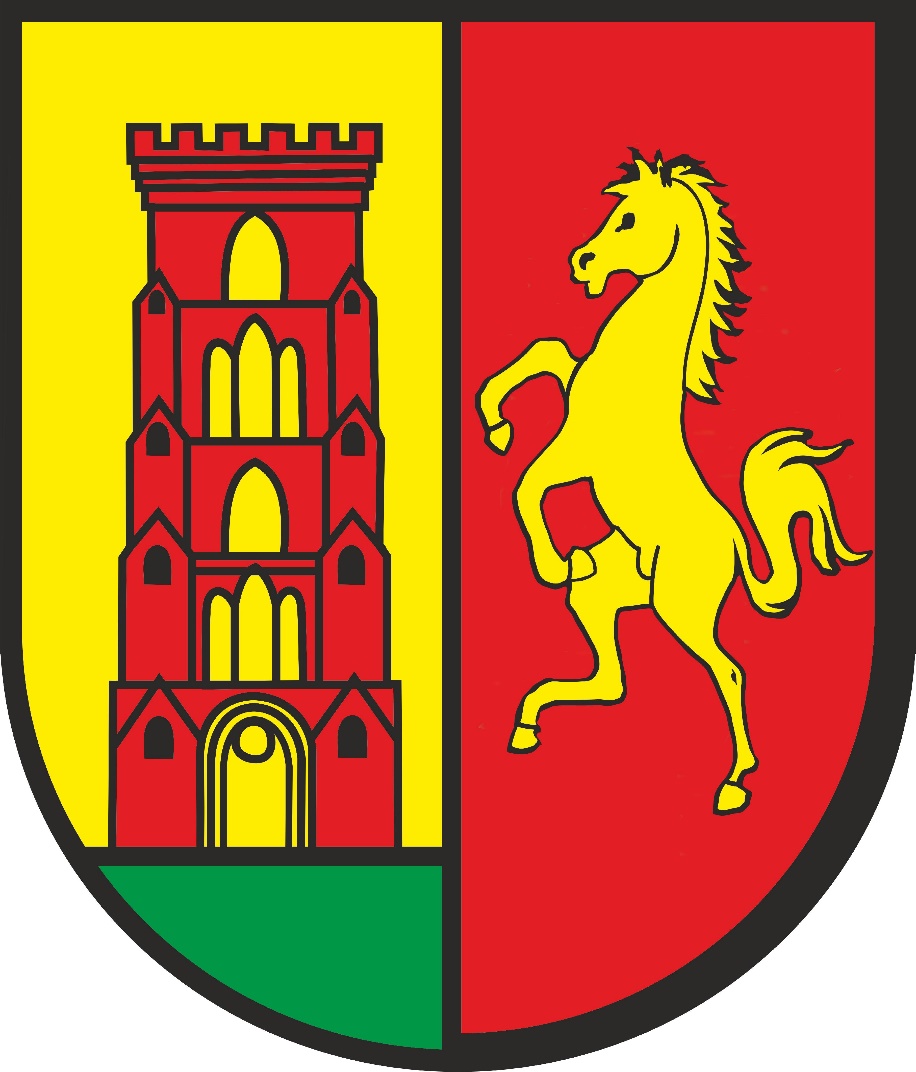 Plan działania Gminy Pępowo na rzecz poprawy zapewniania dostępności osobom ze szczególnymi potrzebami na lata 2024 - 2026Data utworzenia dokumentu2024-06-28Spis treściWstęp	3Podstawa prawna	3Przepisy regulujące sposób funkcjonowania podmiotu	4Dokumenty wewnętrzne podmiotu dotyczące dostępności	4Osoby ze szczególnymi potrzebami	4Analiza stanu zastanego	5Dotychczasowe działania na rzecz poprawy dostępności	6Cel i działania	9Harmonogram realizacji	11Dostępność architektoniczna	11Dostępność cyfrowa	17Dostępność informacyjno-komunikacyjna	19Pozostałe działania	25Szacowany koszt realizacji planu	28Monitoring realizacji	28Wykres	29WstępPrzygotowaliśmy plan działania na rzecz poprawy zapewniania dostępności osobom ze szczególnymi potrzebami. Będziemy realizować ten plan, żeby zwiększyć dostępność architektoniczną, cyfrową i informacyjno-komunikacyjną. Poprawi to jakość życia osób ze szczególnymi potrzebami, na przykład osób z niepełnosprawnością, seniorów, dzieci i innym. Przygotowaliśmy ten plan zgodnie z wymaganiami ustawy z dnia 19 lipca 2019 r. o zapewnianiu dostępności osobom ze szczególnymi potrzebami.
Plan obejmuje 4 obszary dostępności:dostępność architektoniczna,dostępność cyfrowa,dostępność informacyjno- komunikacyjna,pozostałe działania.Jeżeli nie mogliśmy przyporządkować działania do rodzaju dostępności, umieszczaliśmy je w obszarze "pozostałe działania". Znajdziesz tam działania dotyczące na przykład:działań związanych z zatrudnieniem (rekrutacja, miejsca pracy)współpracy z organizacjami pozarządowymi;szkolenia pracowników;informowania o działaniach na rzecz dostępności;podnoszenia jakości obsługi klientów.W dalszej części planu stosujemy nazwę podmiot, która określa naszą instytucję.Podstawa prawnaPodstawą prawną do przygotowania planu na rzecz poprawy dostępności jest Ustawa z dnia 19 lipca 2019 r. o zapewnianiu dostępności osobom ze szczególnymi potrzebami (Dz. U. 2019 poz. 1696).Ustawa jest powiązana z Konwencją ONZ o prawach osób z niepełnosprawnościami sporządzoną w Nowym Jorku 13 grudnia 2006 r. (Dz.U. 2012 poz.1169).Inne ustawy dotyczące dostępności:ustawa z dnia 4 kwietnia 2019 r. o dostępności cyfrowej stron internetowych i aplikacji mobilnych podmiotów publicznych (Dz. U. 2019 poz. 848),ustawa z dnia 19 sierpnia 2011 r. o języku migowym i innych środkach komunikowania się Dz.U. 2011 Nr 209 poz. 1243).Przy tworzeniu planu uznaliśmy za istotne jeszcze inne ustawy, rozporządzenia i przepisy wewnętrzne. Część z nich dotyczy wprost dostępności, a część sposobu naszego działania.Przepisy regulujące sposób funkcjonowania podmiotuUstawa z dnia 8 marca 1990 r. o samorządzie gminnym (z późn.zm.), Zarządzenie Nr 96/2020 Wójta Gminy Pępowo z dnia 17 grudnia 2020r. w sprawie zmiany Regulaminu Organizacyjnego Urzędu Gminy Pępowo  https://bip.pepowo.pl/dokument/4620Dokumenty wewnętrzne podmiotu dotyczące dostępnościZARZĄDZENIE Nr 69/2020 Wójta Gminy Pępowo z dnia 14 września 2020 r. w sprawie wyznaczenia koordynatorów do spraw dostępności w Gminie Pępowo https://bip.pepowo.pl/dokument/4363Osoby ze szczególnymi potrzebamiNa potrzeby planu przyjęliśmy, że "osoba ze szczególnymi potrzebami” to osoba, która ze względu na swoje cechy zewnętrzne lub wewnętrzne, albo ze względu na okoliczności, w których się znajduje, musi podjąć dodatkowe działania lub zastosować dodatkowe środki w celu przezwyciężenia bariery, aby uczestniczyć w różnych sferach życia na zasadzie równości z innymi osobami.Taka definicja oznacza, że są to osoby z niepełnosprawnością, ale także inne osoby, na przykład:poruszające się na wózku lub o kulach,kurierzy i dostawcy z ciężkimi przesyłkami,rodzice z wózkami dziecięcymi,niewidome i słabowidzące,z niepełnosprawnością słuchu, Głusi,głuchoniewidome – z jednoczesnym uszkodzeniem wzroku i słuchu,z zaburzeniami psychicznymi,z niepełnosprawnością intelektualną,cudzoziemcy,mające trudności w komunikowaniu się z otoczeniemo nietypowym wzroście (bardzo niskie lub bardzo wysokie),starsze, u których szczególne potrzeby pojawiły się wraz z wiekiem,kobiety w ciąży.Każdy może mieć szczególne potrzeby na jakimś etapie życia lub w konkretnej sytuacji. Dostępność pomaga wszystkim.Analiza stanu zastanegoPosiadamy 16 budynków do obsługi interesantów. Mamy 1 budynek urzędu gminy, w którym mieści się również GOPS, 2 budynki szkół podstawowych, 1 budynek GOKSiAL-u, 12 świetlic wiejskich, na których odbywają się m.in. zebrania wiejskie lub wybory.W 2021 roku zostały przebudowane schody wejściowe do budynku GOKSIAL-u w Pępowie. Budynek GOKSiAL-u w 2022 roku został wyposażony także w windę - dźwig platformowy dla osób niepełnosprawnych. W bieżącym roku nastąpiła także rozbudowa i przebudowa budynku świetlicy wiejskiej w Krzekotowicach wraz z dostosowaniem łazienki i toalety dla osób ze szczególnymi potrzebami, przebudową schodów zewnętrznych oraz budową pochylni dla osób niepełnosprawnych.Na okres wakacji letnich 2024r. planowana jest przebudowa z rozbudową istniejącej szkoły podstawowej w Skoraszewicach, mająca na celu zwiększenie liczby sal lekcyjnych oraz polepszenie warunków i komfortu nauki dzieci. Nastąpi likwidacja dwóch klas w "starej" szkole niedostosowanej do potrzeb osób niepełnosprawnych. Jesteśmy administratorem 2 stron internetowych https://www.pepowo.pl/ https://bip.pepowo.pl/ Gmina Pępowo realizuje coraz więcej zadań zmierzających do usprawnienia komunikacji z mieszkańcami przy wsparciu odpowiednich narzędzi informatycznych. Od roku 2020 zwiększyła się liczba elektronicznych usług publicznych (tzw. e-usług) udostępnianych przez Urząd Gminy Pępowo. Poza usługami centralnymi takimi jak ePUAP, ŹRÓDŁO, CEIDG czy Emp@tia, możliwe jest elektroniczne załatwienie sprawy w Urzędzie Gminy Pępowo za pomocą dedykowanej platformy komunikacyjnej usług publicznych dostępnej pod adresem:
https://eurzad.pepowo.pl/  Od 2021 roku platforma eurzad została uzupełniona o aplikację mobilną o
nazwie mInstytucja https://eurzad.pepowo.pl/aplikacja-mInstytucja  W 2023 roku nastąpiła m. in. budowa instalacji sieci teleinformatycznej i instalacji zasilania obwodów komputerowych w budynku Urzędu Gminy Pępowo i Gminnego Ośrodka Pomocy Społecznej w Pępowie. Wykonano diagnozę cyberbezpieczeństwa urzędu gminy jako obligatoryjnego audytu w ramach grantu zgodnie z formularzem stanowiącym załącznik do dokumentacji konkursowej w ramach Programu Operacyjnego Polska Cyfrowa na lata 2014-2020 Osi Priorytetowej V Rozwój cyfrowy JST oraz wzmocnienie cyfrowej odporności na zagrożenia REACT-EU działania 5.1 Rozwój cyfrowy JST oraz wzmocnienie cyfrowej odporności na zagrożenia dotycząca realizacji projektu grantowego „Cyfrowa Gmina”.Przed przystąpieniem do przygotowania niniejszego planu dla budynku urzędu gminy, w ramach wnioskowanej przez nas usługi w Ośrodku Wsparcia Architektury Dostępnej (OWDA), została sporządzona opinia na podstawie Standardów Dostępności opracowanych przez Centrum Projektowania Uniwersalnego Politechniki Gdańskiej (w skrócie SD CPU PG) i obowiązujących przepisów wynikających z Warunków technicznych, jakim powinny odpowiadać budynki i ich usytuowanie. Urząd Gminy w Pępowie znajduje się przy ul. Stanisławy Nadstawek 6, 63-830 Pępowo. Do budynku urzędu gminy prowadzą dwa wejścia. Główne wejście zlokalizowane jest od ulicy Stanisławy Nadstawek. Do wejścia prowadzą schody, przy schodach nie znajduje się podjazd dla wózków. Przy wejściu znajduje się domofon z napisem "Dla osób niepełnosprawnych". Wyłącznie dla pracowników przeznaczone jest drugie wejście, znajdujące się po stronie podwórza. Nad wejściem nie ma głośników systemu naprowadzającego dźwiękowo osoby niewidome i słabowidzące. Wejście nie jest zabezpieczone bramkami. Sekretariat znajduje się na parterze. Do części budynku znajdującej się na parterze i piętrze prowadzą schody. W budynku nie ma windy. W budynku nie ma toalety dla osób niepełnosprawnych. Do budynku i wszystkich jego pomieszczeń można wejść z psem asystującym i psem przewodnikiem. W urzędzie nie ma pętli indukcyjnych. W budynku nie ma oznaczeń w alfabecie Braille’a ani oznaczeń kontrastowych lub w druku powiększonym dla osób niewidomych i słabowidzących. Bezpośrednio przy wejściu do budynku urzędu znajduje się jedno miejsce parkingowe dla osób niepełnosprawnych.Dotychczasowe działania na rzecz poprawy dostępnościSystematycznie podejmujemy działania, żeby zwiększyć dostępność dla osób ze szczególnymi potrzebami. Poniżej opisaliśmy te działania, podzielone na 4 obszary:dostępność architektoniczna,dostępność cyfrowa,dostępność informacyjno- komunikacyjna,pozostałe działania.Te zrealizowane działania są dla nas częścią analizy stanu zastanego. Dzięki nim nabraliśmy doświadczenia i możemy lepiej zaplanować kolejne działania.Działania w obszarze dostępności architektonicznejDomofon z napisem Dla osób niepełnosprawnych
Przy wejściu do budynku urzędu gminy znajduje się domofon z napisem Dla osób niepełnosprawnych.Zapewnienie miejsc parkingowych dla osób z niepełnosprawnościami, tzw. niebieskie koperty, w ramach istniejącego parkingu
Z lewej strony wejścia do budynku urzędu znajduje się 1 miejsce parkingowe dla osób niepełnosprawnych.Działania w obszarze dostępności cyfrowejAplikacja mobilna o nazwie mInstytucja
Aplikacja mobilna o nazwie mInstytucja https://eurzad.pepowo.pl/aplikacja-mInstytucja  to bezpłatna dla obywatela aplikacja mobilna na urządzenia mobilne typu smartfon oraz tablet z systemem operacyjnym Android/iOS. Głównym celem aplikacji mobilnej jest dostarczenie obywatelom i przedsiębiorcom bezpiecznego dostępu do danych z Rejestrów Publicznych, a także sprawnej komunikacji z instytucjami publicznymi. Autoryzacja odbywa się za pomocą Krajowego Węzła Tożsamości (Profil Zaufany, bankowość elektroniczna, e-dowód osobisty).Elektroniczne załatwienie sprawy w Urzędzie Gminy Pępowo za pomocą dedykowanej platformy komunikacyjnej usług publicznych
Elektroniczne załatwienie sprawy w Urzędzie Gminy Pępowo za pomocą dedykowanej platformy komunikacyjnej usług publicznych dostępnej pod adresem:  https://eurzad.pepowo.pl/    przypomina korzystanie z poczty elektronicznej za pomocą przeglądarki internetowej. Kluczowym elementem tego systemu jest wykorzystanie Profilu Zaufanego. Profil Zaufany w postępowaniu administracyjnym zastępuje tradycyjny podpis odręczny. Dzięki temu można bezpiecznie podpisywać dokumenty elektroniczne w Internecie. Co ważne, rozwiązanie to jest bezpłatne dla mieszkańca. System pozwala załatwiać sprawy urzędowe bez wychodzenia z domu, szybko i w dogodnym dla siebie czasie. System Platforma komunikacyjna jest serwisem internetowym dostępnym przez stronę WWW, za pomocą którego mieszkaniec gminy między innymi otrzymuje dostęp do danych podatkowych i księgowych dotyczących jego osoby zgromadzonych w systemach informatycznych danego urzędu.Działania w obszarze dostępności informacyjno-komunikacyjnejInformacja o pracy Urzędu Gminy w tekście łatwym do zrozumienia ETR
https://www.pepowo.pl/attachments/article/1064/Informacja%20o%20gminie%20w%20tekscie%20%C5%82atwym%20do%20zrozumienia%20ETR.pdf Informacja o pracy Urzędu Gminy w tekście odczytywalnym maszynowo
https://www.pepowo.pl/attachments/article/1064/Informacja%20o%20gminie%20w%20tekscie%20odczytywalnym%20maszynowo.pdf Transmisje obrad sesji Rady Gminy Pępowo z transkrypcją nagrań
Kanał gminy Pępowo w portalu https://transmisjaobrad.info/channels/123/gmina-pepowo/live  – na którym transmitowane są obrady sesji Rady Gminy Pępowo.Informacja dotycząca wnioskowania o dostępność z napisami, dźwiękiem i tłumaczeniem na PJM
Każdy ma prawo do wystąpienia z żądaniem zapewnienia dostępności cyfrowej strony internetowej, aplikacji mobilnej lub jakiegoś ich elementu. Można także zażądać udostępnienia informacji za pomocą alternatywnego sposobu dostępu, na przykład przez odczytanie niedostępnego cyfrowo dokumentu, opisanie zawartości filmu bez audiodeskrypcji itp. Żądanie powinno zawierać dane osoby zgłaszającej żądanie, wskazanie, o którą stronę internetową lub aplikację mobilną chodzi oraz sposób kontaktu. Jeżeli osoba żądająca zgłasza potrzebę otrzymania informacji za pomocą alternatywnego sposobu dostępu, powinna także określić dogodny dla niej sposób przedstawienia tej informacji.  Podmiot publiczny powinien zrealizować żądanie niezwłocznie, nie później niż w ciągu 7 dni od dnia wystąpienia z żądaniem. Jeżeli dotrzymanie tego terminu nie jest możliwe, podmiot publiczny niezwłocznie informuje o tym wnoszącego żądanie, kiedy realizacja żądania będzie możliwa, przy czym termin ten nie może być dłuższy niż 2 miesiące od dnia wystąpienia z żądaniem. Jeżeli zapewnienie dostępności cyfrowej nie jest możliwe, podmiot publiczny może zaproponować alternatywny sposób dostępu do informacji. W przypadku, gdy podmiot publiczny odmówi realizacji żądania zapewnienia dostępności lub alternatywnego sposobu dostępu do informacji, wnoszący żądanie możne złożyć skargę w sprawie zapewniana dostępności cyfrowej strony internetowej, aplikacji mobilnej lub elementu strony internetowej, lub aplikacji mobilnej. Po wyczerpaniu wskazanej wyżej procedury można także złożyć wniosek do Rzecznika Praw Obywatelskich. Link do strony internetowej Rzecznika Praw Obywatelskich. https://www.pepowo.pl/110-ogolne-o-gminie/422-deklaracja-dostepnosci.html https://bip.pepowo.pl/dokument/4157 Informacja dotycząca wnioskowania o tłumacza PJM nagranie z napisami, dźwiękiem i tłumaczeniem na PJM
Potrzebę skorzystania z usług tłumacza języka migowego, należy zgłosić z co najmniej trzydniowym wyprzedzeniem poprzez:- wysłanie pisma/złożenia wniosku na adres: Urząd Gminy w Pępowie, ul. Stanisławy Nadstawek 6, 63-830 Pępowo- wysłanie e-maila na adres: ug@pepowo.pl- skontaktowanie się telefonicznie przy pomocy osoby trzeciej (kontaktowej) na numer telefonu: 65 5736 311- skontaktowanie się osobiście zgłaszając się w siedzibie urzędu w godzinach pracy: Poniedziałek 7:15- 16:00, Wtorek - Piątek 7:15 -15:00  https://www.pepowo.pl/110-ogolne-o-gminie/422-deklaracja-dostepnosci.html https://bip.pepowo.pl/dokument/4157 Działania w obszarze pozostałych działaniachZapewnienie wstępu do budynku osobie korzystającej z psa asystującego
Do budynku i wszystkich jego pomieszczeń można wejść z psem asystującym i psem przewodnikiem. Aktualizacja procedury ewakuacji w tym uzupełnienie ich o elementy ewakuacji osób ze szczególnymi potrzebami
Przed przystąpieniem do przygotowania niniejszego planu dla budynku urzędu gminy, w ramach wnioskowanej przez nas usługi w Ośrodku Wsparcia Architektury Dostępnej (OWDA), została sporządzona opinia na podstawie Standardów Dostępności opracowanych przez Centrum Projektowania Uniwersalnego Politechniki Gdańskiej (w skrócie SD CPU PG) i obowiązujących przepisów wynikających z Warunków technicznych, jakim powinny odpowiadać budynki i ich usytuowanie. Punktem wyjścia dla bezpiecznej ewakuacji osób z niepełnosprawnościami jest opracowanie standardu postępowania w sytuacji zagrożenia życia i ćwiczenie tego z pracownikami. Standard powinien uwzględniać wszelkie możliwe bariery, które mogą utrudniać lub uniemożliwiać ewakuację osób ze szczególnymi potrzebami, w tym osoby z niepełnosprawnościami. Cel i działaniaCelem planu jest stopniowe zwiększanie dostępności dla osób ze szczególnymi potrzebami. Plan zawiera działania i harmonogram ich realizacji. Zrealizowane działania podniosą dostępność i poprawią jakość życia wszystkich. Będzie to możliwe dzięki zmianie podejścia do osób ze szczególnymi potrzebami oraz projektowaniu usług dostępnych dla wszystkich. Zmiany będą dotyczyć zarówno pracowników, jak i ludzi z zewnątrz, na przykład klientów.Cel planu zostanie zrealizowany poprzez następujące działania:Działania w obszarze dostępności architektonicznejRozbudowa i przebudowa budynku świetlicy wiejskiej w Krzekotowicach - etap I.Oznakowanie schodów wewnętrznych taśmą kontrastową.Audyt dostępności architektonicznej.Instalacja w budynku urzędu gminy windy oraz podnośników przyschodowych, platform pionowych i ukośnych wraz z przebudową łazienek i toalet dla osób ze szczególnymi potrzebami.Zapewnienie informacji na temat rozkładu pomieszczeń w budynku, co najmniej w sposób wizualny i dotykowy lub głosowy.Działania w obszarze dostępności cyfrowejPrzeprowadzenie audytu dostępności cyfrowej strony internetowej przez podmiot zewnętrzny.Działania w obszarze dostępności informacyjno-komunikacyjnejInformacja o podmiocie nagranie z napisami, dźwiękiem i tłumaczeniem na PJM.Informacja o sposobach kontaktu z podmiotem nagranie z napisami, dźwiękiem i tłumaczeniem na PJM.Nawiązanie współpracy z tłumaczami PJM.Zakup pętli indukcyjnej stałej wraz ze szkoleniem pracowników z obsługi pętli.Działania w obszarze pozostałych działaniachSzkolenia z zakresu dostępności dla kadry podmiotu.Zakup sprzętu służącego ewakuacji osób ze szczególnymi potrzebami, wraz ze szkoleniem z obsługi.Harmonogram realizacjiDostępność architektoniczna1. Rozbudowa i przebudowa budynku świetlicy wiejskiej w Krzekotowicach - etap IStosownie do przepisów art. 14 w związku z art. 6 ustawy z dnia 19 lipca 2019 r. o zapewnianiu dostępności osobom ze szczególnymi potrzebami należy instalacja urządzeń lub zastosowanie środków technicznych i rozwiązań architektonicznych w budynku, które umożliwiają dostęp do wszystkich pomieszczeń, z wyłączeniem pomieszczeń technicznych.Zgodnie z umową nr WRG.272.11.2023 z dnia 13.12.2023 r. dokonano racjonalnych usprawnień i/lub wykorzystano urządzenia i środki techniczne, w celu umożliwienia ww. dostępu dla osób ze szczególnymi potrzebami, w tym eliminacja barier architektonicznych przestrzeni komunikacyjnych budynku, dostosowanie wejść do pomieszczeń i wnętrza pomieszczeń, w tym także łazienek i toalet, przebudową schodów zewnętrznych oraz budową pochylni dla osób niepełnosprawnych.Priorytet: Wysoki - wynikający wprost z przepisówData początkowa: 2023-12-13Zadania2. Oznakowanie schodów wewnętrznych taśmą kontrastowąOznakowanie ciągów komunikacyjnych poprawia dostępność obiektu dla osób z niepełnosprawnością wzroku. Co najmniej pierwszy i ostatni stopień biegu schodowego powinien być zróżnicowany kolorystycznie. Wynika ze Standardów dostępności budynków dla osób z niepełnosprawnościami - poradnik. Ministerstwo Rozwoju i Technologii.Priorytet: Średni - wynikający z dobrych praktyk, ale nie z przepisówData początkowa: 2024-09-01Zadania3. Audyt dostępności architektonicznejAudyt dostępności architektonicznej pozwoli na ocenę stanu budynku pod względem jego dostępności dla osób ze szczególnymi potrzebami. Na podstawie audytu powstanie raport, który pozwoli na zaplanowanie działań mających na celu poprawę dostępności architektonicznej. Priorytet: Średni - wynikający z dobrych praktyk, ale nie z przepisówData początkowa: 2025-01-01Zadania4. Instalacja w budynku urzędu gminy windy oraz podnośników przyschodowych, platform pionowych i ukośnych wraz z przebudową łazienek i toalet dla osób ze szczególnymi potrzebamiStosownie do przepisów art. 14 w związku z art. 6 ustawy z dnia 19 lipca 2019 r. o zapewnianiu dostępności osobom ze szczególnymi potrzebami należy zapewnienie wolnych od barier poziomych i pionowych przestrzeni komunikacyjnych budynku umożliwiających osobom ze szczególnymi potrzebami dotarcie do wszystkich pomieszczeń budynku, w których prowadzona jest podstawowa działalność i/lub obsługa interesantów oraz instalacja urządzeń lub zastosowanie środków technicznych i rozwiązań architektonicznych w budynku, które umożliwiają dostęp do wszystkich pomieszczeń, z wyłączeniem pomieszczeń technicznych.Priorytet: Wysoki - wynikający wprost z przepisówData początkowa: 2025-03-01Zadania5. Zapewnienie informacji na temat rozkładu pomieszczeń w budynku, co najmniej w sposób wizualny i dotykowy lub głosowyStosownie do przepisów art. 14 w związku z art. 6 ustawy z dnia 19 lipca 2019 r. o zapewnianiu dostępności osobom ze szczególnymi potrzebami należy zapewnienie informacji na temat rozkładu pomieszczeń w budynku, co najmniej w sposób wizualny i dotykowy lub głosowy.Informacja na temat rozkładu pomieszczeń może być zapewniana w sposób:
- wizualny – np. w formie tablicy informacyjnej, planu, schematu, mapy, infokiosku, infomatu),
- dotykowy – np. w formie planu tyflograficznego, tyflomapy, tablicy informacyjnej możliwej do czytania przez dotyk (np. pisanej alfabetem Braille’a), infokiosku lub infomatu dostosowanego do korzystania przez dotyk (np. z wykorzystaniem tzw. manipulatora),
- głosowy – np. z użyciem infokiosku, infomatu z informacją głosową lub przekazywana wchodzącym przez dyżurującego pracownika,
- inny – np. przez infokiosk lub infomat z informacją w języku migowym i/lub z informacją głosową wyposażony w pętlę indukcyjną.Priorytet: Wysoki - wynikający wprost z przepisówData początkowa: 2025-03-01ZadaniaDostępność cyfrowa1. Przeprowadzenie audytu dostępności cyfrowej strony internetowej przez podmiot zewnętrznyStrona internetowa powstała wiele lat temu i podejrzewamy, że nie spełnia aktualnych wymagań dostępności cyfrowej. Nie mamy odpowiednich kompetencji, żeby ją samodzielnie zbadać, a cyfrowa dostępność jest wymagana przez ustawę o dostępności cyfrowej stron internetowych i aplikacji mobilnych podmiotów publicznych. Chcemy, żeby nasza strona internetowa była dostępna dla wszystkich użytkowników, w tym niewidomych, słabowidzących, z niepełnosprawnością słuchu, ruchu i intelektualną. Produktami audytu będą raport o stanie dostępności, rekomendacje do zmian.Priorytet: Wysoki - wynikający wprost z przepisówData początkowa: 2025-01-01ZadaniaDostępność informacyjno-komunikacyjna1. Informacja o podmiocie nagranie z napisami, dźwiękiem i tłumaczeniem na PJMWynika z : art.6 ust. 3 pkt. c) ustawy z dnia 19 lipca 2019 r. o zapewnianiu dostępności osobom ze szczególnymi potrzebami. cel: zapewnienie dostępu do informacji.Priorytet: Wysoki - wynikający wprost z przepisówData początkowa: 2025-01-01Zadania2. Informacja o sposobach kontaktu z podmiotem nagranie z napisami, dźwiękiem i tłumaczeniem na PJMWynika z : art.6 ust. 3 pkt. a) ustawy z dnia 19 lipca 2019 r. o zapewnianiu dostępności osobom ze szczególnymi potrzebami oraz art. 3 pkt 5 ustawy z dnia 19 sierpnia 2011 r. o języku migowym i innych środkach komunikowania się poz. 1824 oraz z 2022 r. poz. 583 i 830) cel: zapewnienie dostępu do informacji.Priorytet: Średni - wynikający z dobrych praktyk, ale nie z przepisówData początkowa: 2025-01-01Zadania3. Nawiązanie współpracy z tłumaczami PJMWynika z : art.6 ust. 3 pkt. a) ustawy z dnia 19 lipca 2019 r. o zapewnianiu dostępności osobom ze szczególnymi potrzebami oraz z ustawy z dnia 19 sierpnia 2011 r. o języku migowym i innych środkach komunikowania się poz. 1824 oraz z 2022 r. poz. 583 i 830). cel: zapewnienie dostępu do informacji.Priorytet: Wysoki - wynikający wprost z przepisówData początkowa: 2025-01-01Zadania4. Zakup pętli indukcyjnej stałej wraz ze szkoleniem pracowników z obsługi pętliZakup pętli indukcyjnej stałej do dyspozycji klientów ze szczególnymi potrzebami cel: ułatwienie w komunikacji z osobami z problemami słuchu.Stosownie do przepisów art. 14 w związku z art. 6 ustawy z dnia 19 lipca 2019 r. o zapewnianiu dostępności osobom ze szczególnymi potrzebami należy instalacja urządzeń lub innych środków technicznych do obsługi osób słabosłyszących, w szczególności pętli indukcyjnych, systemów FM lub urządzeń opartych o inne technologie, których celem jest wspomaganie słyszenia:- pętle indukcyjne, tj. urządzenia ułatwiające słyszenie i rozróżnianie mowy, które zmieniają dźwięk na fale elektromagnetyczne i w ten sposób dostarczają go do aparatu słuchowego osoby słabosłyszącej,
- systemy FM/ IR – działające podobnie jak pętla indukcyjna, wykorzystujące jako nośnik dźwięku fale radiowe (FM) lub podczerwień (IR).
- systemy Bluetooth – oparte o standard bezprzewodowej komunikacji krótkiego zasięgu ‘Bluetooth’, działające podobnie jak bezprzewodowy zestaw głośnomówiący.Priorytet: Wysoki - wynikający wprost z przepisówData początkowa: 2025-03-01ZadaniaPozostałe działania1. Szkolenia z zakresu dostępności dla kadry podmiotuCel: podnoszenie kompetencji i wiedzy pracowników w zakresie dostępności.Priorytet: Średni - wynikający z dobrych praktyk, ale nie z przepisówData początkowa: 2025-01-01Zadania2. Zakup sprzętu służącego ewakuacji osób ze szczególnymi potrzebami, wraz ze szkoleniem z obsługiWynika z: Art. 6. Ustawy o zapewnianiu dostępności dla osób ze szczególnymi potrzebami oraz art.236.1 rozporządzenia Ministra Infrastruktury z dnia 12 kwietnia 2002 r. w sprawie warunków technicznych, jakim powinny odpowiadać budynki i ich usytuowanie. Cel: bezpieczna ewakuacja osób ze szczególnymi potrzebami. Sprzęt: wózek ewakuacyjny (zalecany) lub mata ewakuacyjna. Element zakupu- szkolenie z obsługi sprzętu.Zapewnianie osobom ze szczególnymi potrzebami możliwości ewakuacji lub uratowania w inny sposób obejmuje m.in.:
- informację o kierunkach i drogach ewakuacji w formie wizualnej (w tym np. oświetlenie dróg ewakuacji w formie listwy przypodłogowej zasilanej z niezależnego źródła), dotykowej (np. tyflograficzne plany ewakuacji) i głosowej (np. przez dźwiękowe systemy ostrzegawcze),
- pozbawione barier i/lub dostosowane dla osób ze szczególnymi potrzebami drogi ewakuacyjne, pokoje oczekiwania na ewakuację, punkty zbiórki, drzwi i przegrody ogniowe i przeciwdymowe, schodowe wózki ewakuacyjne itp.,
- procedury ewakuacyjne i przeszkolenie pracowników. Priorytet: Wysoki - wynikający wprost z przepisówData początkowa: 2025-03-01ZadaniaSzacowany koszt realizacji planuDostępność architektoniczna: 750 700 złDostępność cyfrowa: 12 000 złDostępność informacyjno-komunikacyjna: 28 000 złPozostałe działania: 87 000 złSuma szacowanych kosztów: 877 700 złMonitoring realizacjiKoordynator/ka do spraw dostępności będzie prowadzić stały monitoring realizacji planu. Po zakończeniu każdego roku realizacji planu przygotuje sprawozdanie. Sprawozdanie ma być gotowe do 31 stycznia.
Sprawozdanie powinno zawierać informacje o zrealizowanych działaniach wraz z ich liczbą, czasem realizacji oraz kosztem, a także wnioski oraz rekomendacje do dalszego działania lub zmian w planie.
Kierownik podmiotu przyjmuje sprawozdanie, a koordynator/ka aktualizuje plan, o ile jest to konieczne. Taka konieczność może wynikać z treści sprawozdania lub z innych powodów. Plan trzeba zaktualizować przede wszystkim wtedy, gdy jakieś działanie nie zostało zrealizowane zgodnie z planem. Mogą się pojawić inne sytuacje, na przykład zmiana przepisów, pojawienie się nowych rozwiązań technicznych lub pojawienie się kolejnych obszarów wymagających zapewnienia dostępności.
Kierownik podmiotu zatwierdza zaktualizowany plan i zleca opublikowanie go w biuletynie informacji publicznej i na stronie internetowej.Plan został przygotowany przez: Katarzyna Kmiecik-Rosa - koordynatorka dostępności Osoba zatwierdzająca plan: Grzegorz Matuszak - Wójt Gminy Pępowo Wykres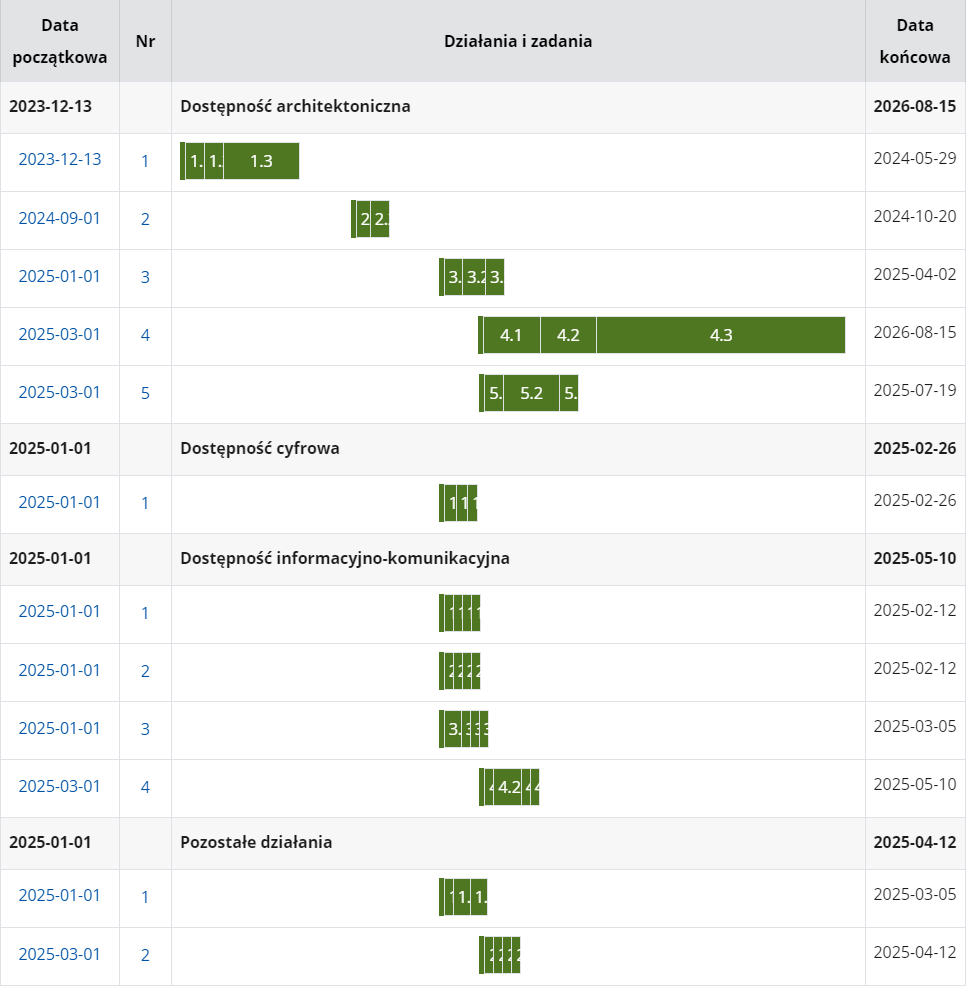 Lp.NazwaJednostka odpowiedzialnaCzas trwania [tyg.]Szacowany koszt [zł]1. 1Przygotowanie opisu zamówienia i ogłoszenie zamówieniakomórka ds. zakupów401. 2Wybór i podpisanie umowy z wykonawcąkomórka ds. zakupów401. 3Rozbudowa i przebudowa budynku świetlicy wiejskiej w Krzekotowicach - etap Iadministrator budynku16542200Lp.NazwaJednostka odpowiedzialnaCzas trwania [tyg.]Szacowany koszt [zł]2. 1Zakup taśmy/farby.komórka ds. zakupów35002. 2Oznaczenie schodówadministrator budynku40Lp.NazwaJednostka odpowiedzialnaCzas trwania [tyg.]Szacowany koszt [zł]3. 1Wybór wykonawcy audytukomórka ds. zamówień publicznych403. 2Realizacja audytu wraz z przygotowaniem raportuwykonawca zewnętrzny5130003. 3Aktualizacja planu na rzecz poprawy dostępności w wyniku rekomendacji z audytukoordynator_ka ds. dostępności40Lp.NazwaJednostka odpowiedzialnaCzas trwania [tyg.]Szacowany koszt [zł]4. 1Przygotowanie opisu zamówienia i ogłoszenie zamówieniakomórka ds. zakupów1204. 2Wybór i podpisanie umowy z wykonawcąkomórka ds. zakupów1204. 3Instalacja w budynku urzędu gminy windy oraz podnośników przyschodowych, platform pionowych i ukośnych wraz z przebudową łazienek i toalet dla osób ze szczególnymi potrzebamiadministrator budynku52180000Lp.NazwaJednostka odpowiedzialnaCzas trwania [tyg.]Szacowany koszt [zł]5. 1Przygotowanie opisu zamówienia i ogłoszenie zamówieniakomórka ds. zakupów405. 2Wybór i podpisanie umowy z wykonawcąkomórka ds. zakupów1205. 3Zapewnienie informacji na temat rozkładu pomieszczeń w budynku, co najmniej w sposób wizualny i dotykowy lub głosowyadministrator budynku415000Lp.NazwaJednostka odpowiedzialnaCzas trwania [tyg.]Szacowany koszt [zł]1. 1Przygotowanie opisu zamówienia i opublikowanieadministrator budynku301. 2Przeprowadzenie audytu przez wyłonionego wykonawcęadministrator budynku3120001. 3Odbiór raportu i rekomendacji, dodatkowe konsultacje z wykonawcąadministrator budynku20Lp.NazwaJednostka odpowiedzialnaCzas trwania [tyg.]Szacowany koszt [zł]1. 1przygotowanie tekstu informacjikoordynator_ka ds. dostępności101. 2wybór podmiotu zewnętrznego wykonującego nagraniekomórka ds. zamówień publicznych201. 3nagraniepodmiot zewnętrzny250001. 4umieszczenie tekstu do odczytu maszynowego oraz nagrania na stronie wwwkomórka IT/redaktor_ka strony www10Lp.NazwaJednostka odpowiedzialnaCzas trwania [tyg.]Szacowany koszt [zł]2. 1przygotowanie tekstu informacjikoordynator_ka ds. dostępności102. 2wybór podmiotu zewnętrznego wykonującego nagraniekomórka ds. zamówień publicznych202. 3nagraniepodmiot zewnętrzny230002. 4umieszczenie tekstu do odczytu maszynowego oraz nagrania na stronie wwwkomórka IT/redaktor_ka strony www10Lp.NazwaJednostka odpowiedzialnaCzas trwania [tyg.]Szacowany koszt [zł]3. 1wybór podmiotu zewnętrznego wykonującego tłumaczeniekomórka ds. zamówień publicznych403. 2ustalenie zasad współpracy oraz komunikowania się przy realizacji usługiadministrator budynku203. 3podpisanie umowy z podmiotem zewnętrznymadministrator budynku2150003. 4umieszczenie informacji o dostępności usługi tłumacza PJM w stronie www podmiotu (np. zakładka kontakt lub inna dedykowana dostępności) responsible: komórka IT/redaktor_ka strony wwwadministrator budynku10Lp.NazwaJednostka odpowiedzialnaCzas trwania [tyg.]Szacowany koszt [zł]4. 1Przygotowanie i ogłoszenie zapytania na zakup pętlikomórka ds. zamówień publicznych204. 2Wybór i podpisanie umowy z dostawcą pętlikomórka ds. zamówień publicznych604. 3Dostawa i montaż pętlikomórka ds. zakupów150004. 4Szkolenie pracowników z obsługi pętli (minimum 2 osoby)koordynator_ka ds. dostępności10Lp.NazwaJednostka odpowiedzialnaCzas trwania [tyg.]Szacowany koszt [zł]1. 1ustalenie zakresu szkoleniakoordynator_ka ds. dostępności101. 2wybór podmiotu zewnętrznego wykonującego szkoleniakomórka ds. zamówień publicznych401. 3realizacja szkoleńpodmiot zewnętrzny410000Lp.NazwaJednostka odpowiedzialnaCzas trwania [tyg.]Szacowany koszt [zł]2. 1Przygotowanie i ogłoszenie zapytania na zakup sprzętukomórka ds. zamówień publicznych202. 2Wybór i podpisanie umowy z dostawcą sprzętukomórka ds. zamówień publicznych202. 3Dostawa sprzętukomórka ds. zakupów1750002. 4Szkolenie pracowników z obsługi sprzętu (minimum 2 osoby)koordynator_ka ds. dostępności12000